Science Lab Report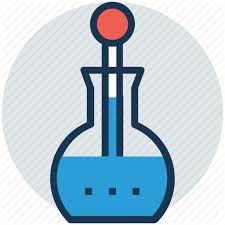 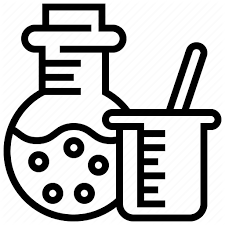 Experiment: What is a good insulator?An insulator stops the passage of electricity, heat or sound through an object or substance.Materials: These items are only suggestions; find any items you think could work!4 jars or bowls you can wrap with some type of material, foil, cloth, newspaper, wrapping paper, wool sock, oven mitt, 4 rubber bands or some kind of tape.Thermometer (optional)Questions to Answer: For our experiment a good insulator is a type of material which will keep things warmer for a long time. Hypothesis: Which insulator (materials) will make the best insulator? Write your answer below, then you can test your hypothesis.Steps:1.Line up all the jars in a row.  2.Pour the same amount of HOT WATER (PARENT MUST DO THIS FOR YOU)! in each jar/bowl.3.Cover each jar or bowl with a different covering and secure jar/bowl with a rubber band or tape.4.Let the jars/bowls sit for 30 minutes.5.Remove all the materials from the jars/bowls.6.If you have a thermometer measure the temperature in each container.  7.If you don’t have a thermometer, use your fingers to see which one is the warmest.Results:  Answer the following questions.Put your 4 jars in order from warmest to coolest.  Which one stayed warmest the longest?  Was your hypothesis correct?Which is the best insulator?